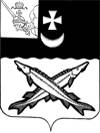 АДМИНИСТРАЦИЯ БЕЛОЗЕРСКОГО МУНИЦИПАЛЬНОГО РАЙОНА ВОЛОГОДСКОЙ ОБЛАСТИП О С Т А Н О В Л Е Н И ЕОт 10.05.2018  № 209О внесении изменений и дополнений в постановление администрации района от 09.09.2016 № 456  В соответствии с постановлением Губернатора Вологодской области от 26.01.2017 № 25 «О социальном проекте «Забота» (с последующими изменениями)           ПОСТАНОВЛЯЮ:           1. Внести в Положение о проекте «Социальная карта «Забота», утвержденное  постановлением  администрации района от 09.09.2016 № 456 следующие изменения и дополнения:  1.1.  В разделе 1. «Общие положения»:  1.1.1. П.1.1 изложить в следующей редакции: «1.1.Настоящее Положение определяет цели и задачи проекта «Социальная карта «Забота» (далее по тексту - проект), порядок введения и обращения социальных карт «Забота» (далее по тексту - карта), сбора и обобщения информации о ходе реализации проекта. Термин «Социальная карта «Забота» , применяемый в тексте Положения, употребляется применительно к :- дисконтной карте «Забота», выданной муниципальным бюджетным учреждением Белозерского муниципального района «Многофункциональный центр предоставления государственных и муниципальных услуг»; - платежной (банковской) карте с  логотипом «Забота», выдача  которой осуществляется кредитными организациями, заключившими соглашение о сотрудничестве с Правительством Вологодской области.»       1.1.2. П.1.2.  изложить в следующей редакции: «1.2. Получателями карт являются:- пенсионеры, имеющие регистрацию на территории Белозерского муниципального района;- многодетные семьи, имеющие регистрацию на территории Белозерского муниципального района;-  ветераны боевых действий, имеющие регистрацию на территории Белозерского муниципального района;- лица, награжденные нагрудными знаками «Почетный донор СССР», «Почетный донор России», имеющие регистрацию на территории Белозерского муниципального района (далее - получатели карт).».      1.1.3. П.1.3. изложить в следующей редакции: «1.3. В реализации проекта принимают участие:      - органы местного самоуправления Белозерского муниципального района;       - учреждения, для которых органы местного самоуправления Белозерского муниципального района являются учредителями;       - организации, предприятия, учреждения и индивидуальные предприниматели, осуществляющие деятельность на территории Белозерского муниципального района, (далее по тексту - участники проекта), предоставляющие получателям карт дисконт, размер которого определяется соглашением;        - кредитные организации, действующие на основании лицензии Центрального банка Российской Федерации, добровольно заявившие об участии в проекте, заключивших с Правительством области соглашение о взаимодействии, в соответствии с которым осуществляют выпуск за счет собственных средств и обслуживание платежных (банковских) карт, их выдачу гражданам;    -   получатели карт.».      1.2.  В разделе 2. «Порядок введения и обращения карт» :       1.2.1. П.2.5  изложить в следующей редакции : «2.5. Карта, выданная в МБУ «МФЦ», действительна на период действия проекта. Социальная карта «Забота» используется при предъявлении пенсионного удостоверения  или справки органа, осуществляющего пенсионное обеспечение о получении пенсии;  удостоверения ветерана боевых действий;  удостоверения многодетной семьи; удостоверения о награждении нагрудным знаком «Почетный донор СССР» или «Почетный донор России.».       1.2.2. П.2.6.  изложить в следующей редакции: «п.2.6.  В случае утраты карты, полученной в МБУ «МФЦ»,  повторная выдача осуществляется по заявлению получателя об утрате карты и ее перевыпуске в соответствии с порядком Приложения 3 к Положению о проекте «Социальная карта «Забота».».       1.2.3. Дополнить пунктом 2.7. следующего содержания: «2.7. Кредитные организации, действующие на основании лицензии Центрального банка Российской Федерации, добровольно заявившие об участии в проекте, заключивших с Правительством области соглашение о взаимодействии, осуществляют за счет собственных средств выпуск и обслуживание платежных (банковских)карт, их выдачу гражданам.».       1.3.  В п.3.2.раздела 3. «Порядок реализации проекта» слова «в лице Главы района» заменить словами «в лице руководителя администрации района».1.4. Приложение 1 «Инструкция для организаций торговли, предприятий сферы услуг и прочих организаций, участвующих в проекте «Социальная карта «Забота»  изложить в новой редакции согласно приложению 1 к настоящему постановлению. 1.5. Приложение 2  «Правила пользования дискотной картой «Забота»»  изложить в новой редакции согласно приложению 2 к настоящему постановлению.   1.6. Приложение 3 «Порядок выдачи карты «Социальная карта «Забота изложить в новой редакции согласно приложению 3 к настоящему постановлению    2. Настоящее постановление вступает в силу после официального  опубликования в районной газете «Белозерье» и   подлежит размещению на официальном  сайте Белозерского муниципального района в информационно-телекоммуникационной сети «Интернет».		                                                                                  Руководительадминистрации района:                                                           Д.А.СоловьевПриложение  1к постановлению администрации района от 10.05.2018 № 209« Приложение 1 к Положению о проекте «Социальная карта «Забота»ИНСТРУКЦИЯ ДЛЯ ОРГАНИЗАЦИЙ ТОРГОВЛИ, ПРЕДПРИЯТИЙ СФЕРЫ УСЛУГ И ПРОЧИХ ОРГАНИЗАЦИЙ, УЧАСТВУЮЩИХ В ПРОЕКТЕ «СОЦИАЛЬНАЯ КАРТА «ЗАБОТА»      1. В помещении магазина, мастерской, офиса организации - участника Проекта должны быть размещены специальные информационные плакаты "Забота" в доступных для потребителя местах ("Уголок покупателя", двери, стены, касса и т.д.).  Карта, выданная в МБУ «МФЦ»,  не является средством платежа, а только обеспечивает получение скидки. Карта предоставляет право на скидки и льготы на товары, работы и услуги торговых и сервисных предприятий - партнеров проекта "Социальная карта "Забота".       2. Магазин, офис, ведущий расчеты с покупателями через электронные терминалы, заносит в базу терминала электронные коды всех карт "Забота". При совершении покупки Продавец (менеджер) предъявленную карту "Забота" пропускает магнитной лентой через считывающее устройство терминала.Продавец (менеджер) магазина, офиса, ведущий расчеты с покупателями без использования терминалов, производит следующие действия:      - у покупателя, предъявившего социальную карту "Забота",  сличает данные (Ф.И.О.)  карты со сведениями:  у лица, получающего пенсию,  с  данными пенсионного удостоверения или справки о назначении пенсии; у одного из представителя многодетной семьи с данными удостоверения многодетной семьи; у ветерана боевых действий с данными Удостоверения ветерана боевых действий; у лица, награжденного нагрудным знаком «Почетный донор СССР», «Почетный донор России», с данными Удостоверения к нагрудному знаку «Почетный донор СССР», «Почетный донор России» соответственно;       - производит расчет скидки на товар, вычитает сумму скидки с итоговой суммы покупки;       - по необходимости делает запись в "Журнал учета скидок", по окончании рабочего дня подсчитывается общая сумма скидки.       3. При приобретении товара, работы или услуги карта должна быть предъявлена держателем заблаговременно вместе с документом, подтвержающим отнесение лица к категориям граждам, имеющим право на получение социальной карты «Забота» , до того, как выбит кассовый чек.        4. Социальная карта «Забота», выданная в МБУ «МФЦ»,   не имеет ограничений по сроку действия.Магазин, офис - участники Проекта имеют право отказать в предоставлении скидки в случае, если:        - карта не была предъявлена до того, как выбит кассовый чек;        - предъявлена карта, содержащая повреждения в такой степени, что невозможно получить информацию о держателе карты;         - карта предъявлена без документа, подтвержающего отнесение лица к категориям граждам, имеющим право на получение социальной карты «Забота».»Приложение  2к постановлению администрации района от 10.05.2018 № 209« Приложение 2 к Положению о проекте «Социальная  карта «Забота»        ПРАВИЛА ПОЛЬЗОВАНИЯ СОЦИАЛЬНОЙ КАРТОЙ «ЗАБОТА» 1. Перед использованием карты убедитесь, что организация является участником проекта «Социальная карта «Забота». 2. Уточняйте информацию у работников организаций. Участники проекта имеют специальные объявления, расположенные на дверях, стенах или кассах организаций. 3. Карта предоставляет право на скидки и льготы на товары, работы и услуги торговых и сервисных предприятий - участников проекта «Социальная карта «Забота»  на территории Белозерского муниципального района и   муниципальных образований Вологодской области, заключивших с Администрацией города Вологды соглашения о сотрудничестве.  4. Уточняйте размеры и условия скидок, которые определяются предприятиями - участниками проекта.  5. При приобретении товара, работы или услуги карта должна быть предъявлена заблаговременно до того, как выбит кассовый чек. Обращаем Ваше внимание на то, что в случае непредъявления карты до подсчета стоимости покупки работник, обслуживающий покупателей, имеет право отказать держателю карты в предъявлении скидки.  6. Работник, обслуживающий покупателей, имеет право отказать в предоставлении скидки в случае, если:- карта не была предъявлена до начала подсчета;- предъявлена карта, содержащая повреждения в такой степени, что невозможно получить информацию о держателе карты;- карта предъявлена без документа, подтвержающего отнесение лица к категориям граждам, имеющим право на получение социальной карты «Забота».   7. Карта, за исключением платежной(банковской) карты,  не является средством платежа, а только обеспечивает получение скидки».»Приложение  3к постановлению администрации района от  10.05.2018 № 208« Приложение 3 к Положению о проекте «Социальная  карта «Забота»ПОРЯДОК ВЫДАЧИ  КАРТЫ «СОЦИАЛЬНАЯ КАРТА «ЗАБОТА»   1. Настоящий Порядок устанавливает процедуру выдачи карты «Социальная карта «Забота» (далее - карта «Забота»). Получатели социальной карты «Забота» могут использовать по своему выбору:- дисконтную карту «Забота», выданную муниципальным бюджетным учреждением Белозерского муниципального района «Многофункциональный центр предоставления государственных и муниципальных услуг»; - платежную (банковскую) карту с  логотипом «Забота», выдача  которой осуществляется кредитными организациями, заключившими соглашение о сотрудничестве с Правительством Вологодской области.»2. Для получения карты «Забота» в МБУ «МФЦ» заявитель обращается по адресу: г. Белозерск, Советский пр-т, д. 31 и представляет следующие документы:-  заявление о выдаче карты «Забота» (приложение 4);- паспорт, удостоверяющий личность заявителя с отметкой о регистрации на территории Белозерского муниципального района. В случае обращения представителя заявителя представляется доверенность в простой письменной форме, а также документ, удостоверяющий личность представителя заявителя.- документ, подтверждающий статус получателя карты «Забота»  (пенсионное удостоверение или справка о назначении пенсии, удостоверение многодетной семьи, удостоверение ветерана боевых действий, удостоверение к нагрудному знаку «Почетный донор СССР», «Почетный донор России»);-  страховой номер индивидуального лицевого счета (СНИЛС);- согласие заявителя (или его представителя) на обработку персональных данных (приложение  6).3. МБУ «МФЦ»:3.1. Отказывает в приеме заявления на выдачу карты «Забота» в случае:- непредставления заявителем одного из документов, предусмотренных пунктом 2 Порядка;- выявления несоответствия пункту 1.2. Положения о проекте «Социальная карта «Забота» в сведениях, содержащихся в представленных заявителем, либо его представителем, документах. 3.2. Принимает заявление на выдачу карты «Забота» при отсутствии оснований для отказа в приеме заявления, предусмотренных подпунктом 3.1 Порядка.3.3. В течение 2 (двух) рабочих дней с момента приема заявления вносит сведения о заявителе в электронный реестр получателей карты «Забота» (далее – Реестр). 3.4. В последний день календарного месяца направляет Реестр в администрацию Белозерского муниципального района (Управление социально-экономического развития администрации района) в электронной форме. 3.5. В день обращения заявителя о получении карты «Забота» выдает ему карту под роспись в журнале учета выдаваемых карт «Забота», содержащем сведения о фамилии, имени, отчестве получателя карты, номер карты, дата выдачи карты заявителю, либо его законному представителю, отметки об аннулировании карты с датой выдачи новой карты. 3.6. Выдачу  карты «Забота» взамен утраченной либо взамен пришедшей в негодность осуществляет в порядке, предусмотренном в п.2.7 Положения о проекте.При выдаче новой карты «Забота» взамен пришедшей в негодность или утраченной, пришедшая в негодность или утраченная карта «Забота» аннулируется, о чем в Журнале учета выданных карт «Забота», делается отметка.4. К обязательным реквизитам карты «Забота», выданной в МБУ «МФЦ», относятся:- фамилия, имя, отчество (последнее - при наличии) получателя карты «Забота»;- штрих-код номера карты «Забота» формата EAN-13;- телефон горячей линии проекта «Социальная карта «Забота»..»